Adult Contemporary Radio is Hot with Listeners Adult contemporary is currently a hot genre on the radio with its top five records reaching an audience of up to 45 million each week, Elias Leight writes. Adult contemporary stations also tout the benefit of serving as a crossover platform for other genres, helping to break new artists and supporting older artists once they age out of Top 40 stations.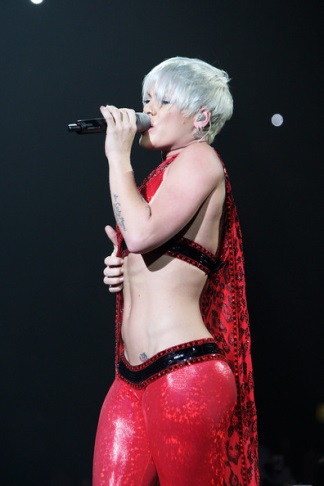 Rolling Stone 10/20/18  https://www.rollingstone.com/music/music-features/adult-contemporary-radio-hits-millennials-724945/Image credit:http://1.bp.blogspot.com/-URz4ID4AEzg/URNI0ha-5AI/AAAAAAAAOLg/I27aYKBaxxc/s1600/pink.jpg